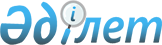 Астрахан аудандық мәслихатының 2021 жылғы 23 желтоқсандағы № 7С-17-2 "2022-2024 жылдарға арналған аудандық бюджет туралы" шешіміне өзгерістер енгізу туралыАқмола облысы Астрахан аудандық мәслихатының 2022 жылғы 30 қыркүйектегі № 7С-29-4 шешімі
      Астрахан аудандық мәслихаты ШЕШТІ:
      1. Астрахан аудандық мәслихатының "2022-2024 жылдарға арналған аудандық бюджет туралы" 2021 жылғы 23 желтоқсандағы № 7С-17-2 (Нормативтік құқықтық актілерді мемлекеттік тіркеу тізілімінде № 162607 болып тіркелген) шешіміне мынадай өзгерістер енгізілсін:
      1-тармақ жаңа редакцияда жазылсын:
      "1. 2022 – 2024 жылдарға арналған аудандық бюджеті тиісінше 1, 2 және 3 қосымшаларына сәйкес, оның ішінде 2022 жылға мынадай көлемдерде бекітілсін:
      1) кірістер - 4108574,4 мың теңге, оның ішінде:
      салықтық түсімдер -730732,7 мың теңге;
      салықтық емес түсімдер - 37138,0 мың теңге;
      негізгі капиталды сатудан түсетін түсімдер - 8266,0 мың теңге;
      трансферттердің түсімдері - 3332437,7 мың теңге;
      2) шығындар - 4134537,1 мың теңге;
      3) таза бюджеттік кредиттеу - 35642,4 мың теңге, оның ішінде:
      бюджеттік кредиттер - 64323,0 мың теңге;
      бюджеттік кредиттерді өтеу - 28680,6 мың теңге;
      4) қаржы активтерімен операциялар бойынша сальдо - 27534,2 мың теңге:
      қаржы активтерін сатып алу - 27534,2 мың теңге;
      мемлекеттің қаржы активтерін сатудан түсетін түсімдер - 0,0 мың теңге;
      5) бюджет тапшылығы (профициті) - -89139,3мың теңге;
      6) бюджет тапшылығын қаржыландыру (профицитін пайдалану) - 89139,3 мың теңге.";
      7 тармақ жаңа редакцияда жазылсын;
      "7. 2022 жылға арналған аудандық бюджетте мамандарды әлеуметтік қолдау шараларын іске асыру үшін бөлінген бюджеттік кредиттер бойынша 28680,6 мың теңге сомасында негізгі борышты өтеу қарастырылғаны ескерілсін.";
      көрсетілген шешімнің 1, 2, 3, 4, 5 және 6-қосымшалары осы шешімнің 1, 2, 3, 4, 5 және 6-қосымшаларына сәйкес жаңа редакцияда жазылсын.
      2. Осы шешім 2022 жылғы 1 қаңтардан бастап қолданысқа енгізіледі. 2022 жылға арналған аудандық бюджет 2023 жылға арналған аудандық бюджет 2024 жылға арналған аудандық бюджет 2022 жылға арналған республикалық бюджеттен нысаналы трасферттер мен бюджеттік кредиттер 2022 жылға облыстық бюджеттен нысаналы трансферттер 2022 жылға арналған аудандық бюджеттен нысаналы трансферттер
					© 2012. Қазақстан Республикасы Әділет министрлігінің «Қазақстан Республикасының Заңнама және құқықтық ақпарат институты» ШЖҚ РМК
				
      Астрахан аудандық мәслихатының хатшысы

М.Қожахмет
Астрахан аудандық
мәслихатының
2022 жылғы 30 қыркүйектегі
№ 7С-29-4 шешіміне
1 қосымшаАстрахан аудандық
мәслихатының
2021 жылғы 23 желтоқсандағы
№ 7С-17-2 шешіміне
1 қосымша
Санаты
Санаты
Санаты
Санаты
Сома,мың теңге
Сыныбы
Сыныбы
Сыныбы
Сома,мың теңге
Кіші сыныбы
Кіші сыныбы
Сома,мың теңге
Атауы
Сома,мың теңге
I. КІРІСТЕР
4108574,4
1
Салықтық түсімдер
730732,7
01
Табыс салығы
3908,0
2
Жеке табыс салығы
3908,0
03
Әлеуметтік салық
413355,0
1
Әлеуметтік салық
413355,0
04
Меншікке салынатын салықтар
275907,0
1
Мүлікке салынатын салықтар
275907,0
05
Тауарларға, жұмыстарға және қызметтерге салынатын ішкі салықтар
33530,7
2
Акциздер
4555,0
3
Табиғи және басқа да ресурстарды пайдаланғаны үшін түсетін түсімдер
19418,7
4
Кәсіпкерлік және кәсіби қызметті жүргізгені үшін алынатын алымдар
9557,0
08
Заңдық маңызы бар әрекеттерді жасағаны және (немесе) оған уәкілеттігі бар мемлекеттік органдар немесе лауазымды адамдар құжаттар бергені үшін алынатын міндетті төлемдер
4032,0
1
Мемлекеттік баж
4032,0
2
Салықтық емес түсімдер
37138,0
01
Мемлекеттік меншіктен түсетін кірістер
2697,0
5
Мемлекет меншігіндегі мүлікті жалға беруден түсетін кірістер
2667,0
7
Мемлекеттік бюджеттен берілген кредиттер бойынша сыйақылар
30,0
06
Басқа да салықтық емес түсімдер
34441,0
1
Басқа да салықтық емес түсімдер
34441,0
3
Негізгі капиталды сатудан түсетін түсімдер
8266,0
01
Мемлекеттік мекемелерге бекітілген мемлекеттік мүлікті сату
8266,0
1
Мемлекеттік мекемелерге бекітілген мемлекеттік мүлікті сату
8266,0
4
Трансферттер түсімі
3332437,7
01
Төмен тұрған мемлекеттiк басқару органдарынан трансферттер 
96,5
3
Аудандық маңызы бар қалалардың, ауылдардың, кенттердің, ауылдық округтардың бюджеттерінен трансферттер
96,5
02
Мемлекеттік басқарудың жоғары тұрған органдарынан түсетін трансферттер
3332341,2
2
Облыстық бюджеттен түсетін трансферттер
3332341,2
Функционалдық топ
Функционалдық топ
Функционалдық топ
Функционалдық топ
Сома,мың теңге
Бюджеттік бағдарламалардың әкімшісі
Бюджеттік бағдарламалардың әкімшісі
Бюджеттік бағдарламалардың әкімшісі
Сома,мың теңге
Бағдарлама
Бағдарлама
Сома,мың теңге
Атауы
Сома,мың теңге
II. ШЫҒЫНДАР
4134537,1
01
Жалпы сипаттағы мемлекеттiк көрсетілетін қызметтер
401622,7
112
Аудан (облыстық маңызы бар қала) мәслихатының аппараты
34054,1
001
Аудан (облыстық маңызы бар қала) мәслихатының қызметін қамтамасыз ету жөніндегі қызметтер
31834,1
005
Мәслихаттар депутаттары қызметінің тиімділігін арттыру
2220,0
122
Аудан (облыстық маңызы бар қала) әкімінің аппараты
144732,4
001
Аудан (облыстық маңызы бар қала) әкімінің қызметін қамтамасыз ету жөніндегі қызметтер
141812,5
003
Мемлекеттік органның күрделі шығыстары
235,9
113
Төменгі тұрған бюджеттерге берілетін нысаналы ағымдағы трансферттер
2684,0
458
Ауданның (облыстық маңызы бар қаланың) тұрғын үй-коммуналдық шаруашылығы, жолаушылар көлігі және автомобиль жолдары бөлімі
51767,8
001
Жергілікті деңгейде тұрғын үй-коммуналдық шаруашылығы, жолаушылар көлігі және автомобиль жолдары саласындағы мемлекеттік саясатты іске асыру жөніндегі қызметтер
22311,2
113
Төменгі тұрған бюджеттерге берілетін нысаналы ағымдағы трансферттер
29456,6
459
Ауданның (облыстық маңызы бар қаланың) экономика және қаржы бөлімі
154612,5
001
Ауданның (облыстық маңызы бар қаланың) экономикалық саясаттын қалыптастыру мен дамыту, мемлекеттік жоспарлау, бюджеттік атқару және коммуналдық меншігін басқару саласындағы мемлекеттік саясатты іске асыру жөніндегі қызметтер
53863,1
003
Салық салу мақсатында мүлікті бағалауды жүргізу
1025,4
010
Жекешелендіру, коммуналдық меншікті басқару, жекешелендіруден кейінгі қызмет және осыған байланысты дауларды реттеу
1728,6
113
Төменгі тұрған бюджеттерге берілетін нысаналы ағымдағы трансферттер
97995,4
494
Ауданның (облыстық маңызы бар қаланың) кәсіпкерлік және өнеркәсіп бөлімі
16455,9
001
Жергілікті деңгейде кәсіпкерлікті және өнеркәсіпті дамыту саласындағы мемлекеттік саясатты іске асыру жөніндегі қызметтер
16455,9
02
Қорғаныс
26451,5
122
ААудан (облыстық маңызы бар қала) әкімінің аппараты
26451,5
005
Жалпыға бірдей әскери міндетті атқару шеңберіндегі іс-шаралар
4726,9
006
Аудан (облыстық маңызы бар қала) ауқымындағы төтенше жағдайлардың алдын алу және оларды жою
9872,0
007
Аудандық (қалалық) ауқымдағы дала өрттерінің, сондай-ақ мемлекеттік өртке қарсы қызмет органдары құрылмаған елдi мекендерде өрттердің алдын алу және оларды сөндіру жөніндегі іс-шаралар
11852,6
03
Қоғамдық тәртіп, қауіпсіздік, құқықтық, сот, қылмыстық-атқару қызметі
2770,0
458
Ауданның (облыстық маңызы бар қаланың) тұрғын үй-коммуналдық шаруашылығы, жолаушылар көлігі және автомобиль жолдары бөлімі
2770,0
021
Елдi мекендерде жол қозғалысы қауiпсiздiгін қамтамасыз ету
2770,0
06
Әлеуметтiк көмек және әлеуметтiк қамсыздандыру
365934,9
451
Ауданның (облыстық маңызы бар қаланың) жұмыспен қамту және әлеуметтік бағдарламалар бөлімі
365934,9
001
Жергілікті деңгейде халық үшін әлеуметтік бағдарламаларды жұмыспен қамтуды қамтамасыз етуді іске асыру саласындағы мемлекеттік саясатты іске асыру жөніндегі қызметтер
44628,9
002
Жұмыспен қамту бағдарламасы
119181,0
004
Ауылдық жерлерде тұратын денсаулық сақтау, білім беру, әлеуметтік қамтамасыз ету, мәдениет, спорт және ветеринар мамандарына отын сатып алуға Қазақстан Республикасының заңнамасына сәйкес әлеуметтік көмек көрсету
38822,0
005
Мемлекеттік атаулы әлеуметтік көмек 
30193,3
006
Тұрғын үйге көмек көрсету
1680,0
007
Жергілікті өкілетті органдардың шешімі бойынша мұқтаж азаматтардың жекелеген топтарына әлеуметтік көмек
21409,6
010
Үйден тәрбиеленіп оқытылатын мүгедек балаларды материалдық қамтамасыз ету
674,2
011
Жәрдемақыларды және басқа да әлеуметтік төлемдерді есептеу, төлеу мен жеткізу бойынша қызметтерге ақы төлеу
390,0
014
Мұқтаж азаматтарға үйде әлеуметтiк көмек көрсету
3539,7
017
Оңалтудың жеке бағдарламасына сәйкес мұқтаж мүгедектердi протездік-ортопедиялық көмек, сурдотехникалық құралдар, тифлотехникалық құралдар, санаторий-курорттық емделу, мiндеттi гигиеналық құралдармен қамтамасыз ету, арнаулы жүрiп-тұру құралдары, қозғалуға қиындығы бар бірінші топтағы мүгедектерге жеке көмекшінің және есту бойынша мүгедектерге қолмен көрсететiн тіл маманының қызметтері мен қамтамасыз ету
28994,2
021
Мемлекеттік органның күрделі шығыстары
250,0
023
Жұмыспен қамту орталықтарының қызметін қамтамасыз ету
41501,0
050
Қазақстан Республикасында мүгедектердің құқықтарын қамтамасыз етуге және өмір сүру сапасын жақсарту
6605,0
067
Ведомстволық бағыныстағы мемлекеттік мекемелер мен ұйымдардың күрделі шығыстары
150,0
113
Төменгі тұрған бюджеттерге берілетін нысаналы ағымдағы трансферттер
27916,0
07
Тұрғын үй-коммуналдық шаруашылық
76391,8
458
Ауданның (облыстық маңызы бар қаланың) тұрғын үй-коммуналдық шаруашылығы, жолаушылар көлігі және автомобиль жолдары бөлімі
49542,0
003
Мемлекеттік тұрғын үй қорын сақтауды ұйымдастыру
129,9
026
Ауданның (облыстық маңызы бар қаланың) коммуналдық меншігіндегі жылу жүйелерін қолдануды ұйымдастыру
49412,1
472
Ауданның (облыстық маңызы бар қаланың) құрылыс, сәулет және қала құрылысы бөлімі
26849,8
003
Коммуналдық тұрғын үй қорының тұрғын үйін жобалау және (немесе) салу, реконструкциялау
5001,9
005
Коммуналдық шаруашылығын дамыту
1606,8
058
Елді мекендердегі сумен жабдықтау және су бұру жүйелерін дамыту
20241,1
08
Мәдениет, спорт, туризм және ақпараттық кеңістiк
378544,1
456
Ауданның (облыстық маңызы бар қаланың) ішкі саясат бөлімі
49403,7
001
Жергілікті деңгейде ақпарат, мемлекеттілікті нығайту және азаматтардың әлеуметтік сенімділігін қалыптастыру саласында мемлекеттік саясатты іске асыру жөніндегі қызметтер
24521,7
002
Мемлекеттік ақпараттық саясат жүргізу жөніндегі қызметтер
8889,0
003
Жастар саясаты саласында іс-шараларды іске асыру
15993,0
457
Ауданның (облыстық маңызы бар қаланың) мәдениет, тілдерді дамыту, дене шынықтыру және спорт бөлімі
250481,1
001
Жергілікті деңгейде мәдениет, тілдерді дамыту, дене шынықтыру және спорт саласында мемлекеттік саясатты іске асыру жөніндегі қызметтер
18976,0
003
Мәдени-демалыс жұмысын қолдау
114449,0
006
Аудандық (қалалық) кiтапханалардың жұмыс iстеуi
47128,9
007
Мемлекеттiк тiлдi және Қазақстан халқының басқа да тiлдерін дамыту
8510,0
008
Ұлттық және бұқаралық спорт түрлерін дамыту
46655,3
009
Аудандық (облыстық маңызы бар қалалық) деңгейде спорттық жарыстар өткiзу
1575,0
010
Әртүрлi спорт түрлерi бойынша аудан (облыстық маңызы бар қала) құрама командаларының мүшелерiн дайындау және олардың облыстық спорт жарыстарына қатысуы
6666,9
032
Ведомстволық бағыныстағы мемлекеттік мекемелер мен ұйымдардың күрделі шығыстары
6520,0
472
Ауданның (облыстық маңызы бар қаланың) құрылыс, сәулет және қала құрылысы бөлімі
78659,3
011
Мәдениет объектілерін дамыту
78659,3
10
Ауыл, су, орман, балық шаруашылығы, ерекше қорғалатын табиғи аумақтар, қоршаған ортаны және жануарлар дүниесін қорғау, жер қатынастары
69936,5
459
Ауданның (облыстық маңызы бар қаланың) экономика және қаржы бөлімі
13504,0
099
Мамандарға әлеуметтік қолдау көрсету жөніндегі шараларды іске асыру
13504,0
462
Ауданның (облыстық маңызы бар қаланың) ауыл шаруашылығы бөлімі
26623,9
001
Жергілікті деңгейде ауыл шаруашылығы саласындағы мемлекеттік саясатты іске асыру жөніндегі қызметтер
26623,9
463
Ауданның (облыстық маңызы бар қаланың) жер қатынастары бөлімі
27600,6
001
Аудан (облыстық маңызы бар қала) аумағында жер қатынастарын реттеу саласындағы мемлекеттік саясатты іске асыру жөніндегі қызметтер
20752,6
004
Жердi аймақтарға бөлу жөнiндегi жұмыстарды ұйымдастыру
6848,0
472
Ауданның (облыстық маңызы бар қаланың) құрылыс, сәулет және қала құрылысы бөлімі
2208,0
010
Ауыл шаруашылығы объектілерін дамыту
2208,0
11
Өнеркәсіп, сәулет, қала құрылысы және құрылыс қызметі
21067,1
472
Ауданның (облыстық маңызы бар қаланың) құрылыс, сәулет және қала құрылысы бөлімі
21067,1
001
Жергілікті деңгейде құрылыс, сәулет және қала құрылысы саласындағы мемлекеттік саясатты іске асыру жөніндегі қызметтер
21067,1
12
Көлiк және коммуникация
209256,2
458
Ауданның (облыстық маңызы бар қаланың) тұрғын үй-коммуналдық шаруашылығы, жолаушылар көлігі және автомобиль жолдары бөлімі
209256,2
045
Аудандық маңызы бар автомобиль жолдарын және елді-мекендердің көшелерін күрделі және орташа жөндеу
209256,2
13
 Басқалар
169588,0
458
Ауданның (облыстық маңызы бар қаланың) тұрғын үй-коммуналдық шаруашылығы, жолаушылар көлігі және автомобиль жолдары бөлімі
169588,0
062
"Ауыл-Ел бесігі" жобасы шеңберінде ауылдық елді мекендердегі әлеуметтік және инженерлік инфрақұрылым бойынша іс-шараларды іске асыру
169588,0
14
Борышқа қызмет көрсету
7209,0
459
Ауданның (облыстық маңызы бар қаланың) экономика және қаржы бөлімі
7209,0
021
Жергілікті атқарушы органдардың облыстық бюджеттен қарыздар бойынша сыйақылар мен өзге де төлемдерді төлеу бойынша борышына қызмет көрсету 
7209,0
15
Трансферттер
2405765,3
459
Ауданның (облыстық маңызы бар қаланың) экономика және қаржы бөлімі
2405765,3
006
Пайдаланылмаған (толық пайдаланылмаған) нысаналы трансферттерді қайтару
1157,4
024
Заңнаманы өзгертуге байланысты жоғары тұрған бюджеттің шығындарын өтеуге төменгі тұрған бюджеттен ағымдағы нысаналы трансферттер
2236982,0
038
Субвенциялар
167616,9
054
Қазақстан Республикасының Ұлттық қорынан берілетін нысаналы трансферт есебінен республикалық бюджеттен бөлінген пайдаланылмаған (түгел пайдаланылмаған) нысаналы трансферттердің сомасын қайтару
9,0
III. Таза бюджеттік кредиттеу
35642,4
Бюджеттік кредиттер
64323,0
10
Ауыл, су, орман, балық шаруашылығы, ерекше қорғалатын табиғи аумақтар, қоршаған ортаны және жануарлар дүниесін қорғау, жер қатынастары
64323,0
459
Ауданның (облыстық маңызы бар қаланың) экономика және қаржы бөлімі
64323,0
018
Мамандарды әлеуметтік қолдау шараларын іске асыру үшін бюджеттік кредиттер
64323,0
Бюджеттік кредиттерді өтеу
28680,6
5
Бюджеттік кредиттерді өтеу
28680,6
01
Бюджеттік кредиттерді өтеу
28680,6
1
Мемлекеттік бюджеттен берілген бюджеттік кредиттерді өтеу
28680,6
IV. Қаржы активтерімен операциялар бойынша сальдо
27534,2
Қаржы активтерін сатып алу
27534,2
13
Басқалар
27534,2
458
Ауданның (облыстық маңызы бар қаланың) тұрғын үй-коммуналдық шаруашылығы, жолаушылар көлігі және автомобиль жолдары бөлімі
27534,2
065
Заңды тұлғалардың жарғылық капиталын қалыптастыру немесе ұлғайту
27534,2
Мемлекеттің қаржы активтерін сатудан түсетін түсімдер
0,0
V. Бюджет тапшылығы (профициті)
-89139,3
VI. Бюджет тапшылығын қаржыландыру (профицитін пайдалану)
89139,3Астрахан аудандық
мәслихатының
2022 жылғы 30 қыркүйектегі
№ 7С-29-4 шешіміне
2 қосымшаАстрахан аудандық
мәслихатының
2021 жылғы 23 желтоқсандағы
№ 7С-17-2 шешіміне
2 қосымша
Санаты
Санаты
Санаты
Санаты
Сома,мың теңге
Сыныбы
Сыныбы
Сыныбы
Сома,мың теңге
Кіші сыныбы
Кіші сыныбы
Сома,мың теңге
Атауы
Сома,мың теңге
I. КІРІСТЕР
1281898,0
1
Салықтық түсімдер
748698,0
01
Табыс салығы
4103,0
2
Жеке табыс салығы
4103,0
03
Әлеуметтік салық
430295,0
1
Әлеуметтік салық
430295,0
04
Меншікке салынатын салықтар
289702,0
1
Мүлікке салынатын салықтар
289702,0
05
Тауарларға, жұмыстарға және қызметтерге салынатын ішкі салықтар
20364,0
2
Акциздер
10329,0
4
Кәсіпкерлік және кәсіби қызметті жүргізгені үшін алынатын алымдар
10035,0
08
Заңдық маңызы бар әрекеттерді жасағаны және (немесе) оған уәкілеттігі бар мемлекеттік органдар немесе лауазымды адамдар құжаттар бергені үшін алынатын міндетті төлемдер
4234,0
1
Мемлекеттік баж
4234,0
2
Салықтық емес түсімдер
38993,0
01
Мемлекеттік меншіктен түсетін кірістер
2794,0
5
Мемлекет меншігіндегі мүлікті жалға беруден түсетін кірістер
2794,0
06
Басқа да салықтық емес түсімдер
36199,0
1
Басқа да салықтық емес түсімдер
36199,0
3
Негізгі капиталды сатудан түсетін түсімдер
8679,0
01
Мемлекеттік мекемелерге бекітілген мемлекеттік мүлікті сату
8679,0
1
Мемлекеттік мекемелерге бекітілген мемлекеттік мүлікті сату
8679,0
4
Трансферттер түсімі
485528,0
02
Мемлекеттік басқарудың жоғары тұрған органдарынан түсетін трансферттер
485528,0
2
Облыстық бюджеттен түсетін трансферттер
485528,0
Функционалдық топ 
Функционалдық топ 
Функционалдық топ 
Функционалдық топ 
Сома,мың теңге
Бюджеттік бағдарламалардың әкімшісі
Бюджеттік бағдарламалардың әкімшісі
Бюджеттік бағдарламалардың әкімшісі
Сома,мың теңге
Бағдарлама 
Бағдарлама 
Сома,мың теңге
Атауы
Сома,мың теңге
II. ШЫҒЫНДАР
1281898,0
01
Жалпы сипаттағы мемлекеттiк қызметтер 
208999,0
112
Аудан (облыстық маңызы бар қала) мәслихатының аппараты
22441,0
001
Аудан (облыстық маңызы бар қала) мәслихатының қызметін қамтамасыз ету жөніндегі қызметтер
22441,0
122
Аудан (облыстық маңызы бар қала) әкімінің аппараты
109894,0
001
Аудан (облыстық маңызы бар қала) әкімінің қызметін қамтамасыз ету жөніндегі қызметтер
109894,0
458
Ауданның (облыстық маңызы бар қаланың) тұрғын үй-коммуналдық шаруашылығы, жолаушылар көлігі және автомобиль жолдары бөлімі
14951,0
001
Жергілікті деңгейде тұрғын үй-коммуналдық шаруашылығы, жолаушылар көлігі және автомобиль жолдары саласындағы мемлекеттік саясатты іске асыру жөніндегі қызметтер
14951,0
459
Ауданның (облыстық маңызы бар қаланың) экономика және қаржы бөлімі
50521,0
001
Ауданның (облыстық маңызы бар қаланың) экономикалық саясаттын қалыптастыру мен дамыту, мемлекеттік жоспарлау, бюджеттік атқару және коммуналдық меншігін басқару саласындағы мемлекеттік саясатты іске асыру жөніндегі қызметтер
33316,0
003
Салық салу мақсатында мүлікті бағалауды жүргізу
1030,0
010
Жекешелендіру, коммуналдық меншікті басқару, жекешелендіруден кейінгі қызмет және осыған байланысты дауларды реттеу
1236,0
113
Төменгі тұрған бюджеттерге берілетін нысаналы ағымдағы трансферттер
14939,0
494
Ауданның (облыстық маңызы бар қаланың) кәсіпкерлік және өнеркәсіп бөлімі
11192,0
001
Жергілікті деңгейде кәсіпкерлікті және өнеркәсіпті дамыту саласындағы мемлекеттік саясатты іске асыру жөніндегі қызметтер
11192,0
02
Қорғаныс
28488,0
122
Аудан (облыстық маңызы бар қала) әкімінің аппараты
28488,0
005
Жалпыға бірдей әскери міндетті атқару шеңберіндегі іс-шаралар
5446,0
006
Аудан (облыстық маңызы бар қала) ауқымындағы төтенше жағдайлардың алдын алу және оларды жою
9546,0
007
Аудандық (қалалық) ауқымдағы дала өрттерінің, сондай-ақ мемлекеттік өртке қарсы қызмет органдары құрылмаған елдi мекендерде өрттердің алдын алу және оларды сөндіру жөніндегі іс-шаралар
13496,0
03
Қоғамдық тәртіп, қауіпсіздік, құқықтық, сот, қылмыстық-атқару қызметі
3342,0
458
Ауданның (облыстық маңызы бар қаланың) тұрғын үй-коммуналдық шаруашылығы, жолаушылар көлігі және автомобиль жолдары бөлімі
3342,0
021
Елдi мекендерде жол қозғалысы қауiпсiздiгін қамтамасыз ету
3342,0
06
Әлеуметтiк көмек және әлеуметтiк қамсыздандыру
94152,0
451
Ауданның (облыстық маңызы бар қаланың) жұмыспен қамту және әлеуметтік бағдарламалар бөлімі
94152,0
001
Жергілікті деңгейде халық үшін әлеуметтік бағдарламаларды жұмыспен қамтуды қамтамасыз етуді іске асыру саласындағы мемлекеттік саясатты іске асыру жөніндегі қызметтер
27873,0
005
Мемлекеттік атаулы әлеуметтік көмек 
6466,0
006
Тұрғын үйге көмек көрсету
3090,0
007
Жергілікті өкілетті органдардың шешімі бойынша мұқтаж азаматтардың жекелеген топтарына әлеуметтік көмек
24293,0
010
Үйден тәрбиеленіп оқытылатын мүгедек балаларды материалдық қамтамасыз ету
682,0
011
Жәрдемақыларды және басқа да әлеуметтік төлемдерді есептеу, төлеу мен жеткізу бойынша қызметтерге ақы төлеу
402,0
014
Мұқтаж азаматтарға үйде әлеуметтiк көмек көрсету
1659,0
017
Оңалтудың жеке бағдарламасына сәйкес мұқтаж мүгедектерді протездік-ортопедиялық көмек, сурдотехникалық құралдар, тифлотехникалық құралдар, санаторий-курорттық емделу, міндетті гигиеналық құралдармен қамтамасыз ету, арнаулы жүріп-тұру құралдары, қозғалуға қиындығы бар бірінші топтағы мүгедектерге жеке көмекшінің және есту бойынша мүгедектерге қолмен көрсететін тіл маманының қызметтері мен қамтамасыз ету
7067,0
023
Жұмыспен қамту орталықтарының қызметін қамтамасыз ету
22620,0
07
Тұрғын үй-коммуналдық шаруашылық
316943,0
458
Ауданның (облыстық маңызы бар қаланың) тұрғын үй-коммуналдық шаруашылығы, жолаушылар көлігі және автомобиль жолдары бөлімі
55720,0
026
Ауданның (облыстық маңызы бар қаланың) коммуналдық меншігіндегі жылу жүйелерін қолдануды ұйымдастыру
55720,0
472
Ауданның (облыстық маңызы бар қаланың) құрылыс, сәулет және қала құрылысы бөлімі
261223,0
058
Елді мекендердегі сумен жабдықтау және су бұру жүйелерін дамыту
261223,0
08
Мәдениет, спорт, туризм және ақпараттық кеңістiк
288723,0
456
Ауданның (облыстық маңызы бар қаланың) ішкі саясат бөлімі
45408,0
001
Жергілікті деңгейде ақпарат, мемлекеттілікті нығайту және азаматтардың әлеуметтік сенімділігін қалыптастыру саласында мемлекеттік саясатты іске асыру жөніндегі қызметтер
17419,0
002
Мемлекеттік ақпараттық саясат жүргізу жөніндегі қызметтер
9156,0
003
Жастар саясаты саласында іс-шараларды іске асыру
18833,0
457
Ауданның (облыстық маңызы бар қаланың) дене шынықтыру және спорт бөлімі
243315,0
001
Жергілікті деңгейде дене шынықтыру және спорт саласындағы мемлекеттік саясатты іске асыру жөніндегі қызметтер
12896,0
003
Мәдени-демалыс жұмысын қолдау
123993,0
006
Аудандық (қалалық) кiтапханалардың жұмыс iстеуi
49055,0
007
Мемлекеттiк тiлдi және Қазақстан халқының басқа да тiлдерін дамыту
12930,0
008
Ұлттық және бұқаралық спорт түрлерін дамыту
39805,0
009
Аудандық (облыстық маңызы бар қалалық) деңгейде спорттық жарыстар өткiзу
1622,0
010
Әртүрлi спорт түрлерi бойынша аудан (облыстық маңызы бар қала) құрама командаларының мүшелерiн дайындау және олардың облыстық спорт жарыстарына қатысуы
1984,0
032
Ведомстволық бағыныстағы мемлекеттік мекемелер мен ұйымдардың күрделі шығыстары
1030,0
10
Ауыл, су, орман, балық шаруашылығы, ерекше қорғалатын табиғи аумақтар, қоршаған ортаны және жануарлар дүниесін қорғау, жер қатынастары
64919,0
459
Ауданның (облыстық маңызы бар қаланың) экономика және қаржы бөлімі
12489,0
099
Мамандарға әлеуметтік қолдау көрсету жөніндегі шараларды іске асыру
12489,0
462
Ауданның (облыстық маңызы бар қаланың) ауыл шаруашылығы бөлімі
17197,0
001
Жергілікті деңгейде ауыл шаруашылығы саласындағы мемлекеттік саясатты іске асыру жөніндегі қызметтер
17197,0
463
Ауданның (облыстық маңызы бар қаланың) жер қатынастары бөлімі
35233,0
001
Аудан (облыстық маңызы бар қала) аумағында жер қатынастарын реттеу саласындағы мемлекеттік саясатты іске асыру жөніндегі қызметтер
15233,0
006
Аудандардың, облыстық маңызы бар, аудандық маңызы бар қалалардың, кенттердiң, ауылдардың, ауылдық округтердiң шекарасын белгiлеу кезiнде жүргiзiлетiн жерге орналастыру
20000,0
11
Өнеркәсіп, сәулет, қала құрылысы және құрылыс қызметі
33556,0
472
Ауданның (облыстық маңызы бар қаланың) құрылыс, сәулет және қала құрылысы бөлімі
33556,0
001
Жергілікті деңгейде құрылыс, сәулет және қала құрылысы саласындағы мемлекеттік саясатты іске асыру жөніндегі қызметтер 
15337,0
013
Аудан аумағында қала құрылысын дамытудың кешенді схемаларын, аудандық (облыстық) маңызы бар қалалардың, кенттердің және өзге де ауылдық елді мекендердің бас жоспарларын әзірлеу
18219,0
12
Көлiк және коммуникация
53560,0
458
Ауданның (облыстық маңызы бар қаланың) тұрғын үй-коммуналдық шаруашылығы, жолаушылар көлігі және автомобиль жолдары бөлімі
53560,0
045
Аудандық маңызы бар автомобиль жолдарын және елді-мекендердің көшелерін күрделі және орташа жөндеу
53560,0
13
 Басқалар
15900,0
459
Ауданның (облыстық маңызы бар қаланың) экономика және қаржы бөлімі
15900,0
012
Ауданның (облыстық маңызы бар қаланың) жергілікті атқарушы органының резерві 
15900,0
14
Борышқа қызмет көрсету
7179,0
459
Ауданның (облыстық маңызы бар қаланың) экономика және қаржы бөлімі
7179,0
021
Жергілікті атқарушы органдардың облыстық бюджеттен қарыздар бойынша сыйақылар мен өзге де төлемдерді төлеу бойынша борышына қызмет көрсету 
7179,0
15
Трансферттер
166137,0
459
Ауданның (облыстық маңызы бар қаланың) экономика және қаржы бөлімі
166137,0
038
Субвенциялар
166137,0
III. Таза бюджеттік кредиттеу
0,0
Бюджеттік кредиттер
0,0
Бюджеттік кредиттерді өтеу
0,0
IV. Қаржы активтерімен операциялар бойынша сальдо
0,0
Қаржы активтерін сатып алу
0,0
Мемлекеттің қаржы активтерін сатудан түсетін түсімдер
0,0
V. Бюджет тапшылығы (профициті)
0,0
VI. Бюджет тапшылығын қаржыландыру (профицитін пайдалану)
0,0Астрахан аудандық
мәслихатының
2022 жылғы 30 қыркүйектегі
№ 7С-29-4 шешіміне
3 қосымшаАстрахан аудандық
мәслихатының
2021 жылғы 23 желтоқсандағы
№ 7С-17-2 шешіміне
3 қосымша
Санаты
Санаты
Санаты
Санаты
Сома,мың теңге
Сыныбы
Сыныбы
Сыныбы
Сома,мың теңге
Кіші сыныбы
Кіші сыныбы
Сома,мың теңге
Атауы
Сома,мың теңге
I. КІРІСТЕР
1161889,0
1
Салықтық түсімдер
778960,0
01
Табыс салығы
4309,0
2
Жеке табыс салығы
4309,0
03
Әлеуметтік салық
444637,0
1
Әлеуметтік салық
444637,0
04
Меншікке салынатын салықтар
304187,0
1
Мүлікке салынатын салықтар
304187,0
05
Тауарларға, жұмыстарға және қызметтерге салынатын ішкі салықтар
21382,0
2
Акциздер
10845,0
4
Кәсіпкерлік және кәсіби қызметті жүргізгені үшін алынатын алымдар
10537,0
08
Заңдық маңызы бар әрекеттерді жасағаны және (немесе) оған уәкілеттігі бар мемлекеттік органдар немесе лауазымды адамдар құжаттар бергені үшін алынатын міндетті төлемдер
4445,0
1
Мемлекеттік баж
4445,0
2
Салықтық емес түсімдер
40943,0
01
Мемлекеттік меншіктен түсетін кірістер
2927,0
5
Мемлекет меншігіндегі мүлікті жалға беруден түсетін кірістер
2927,0
06
Басқа да салықтық емес түсімдер
38016,0
1
Басқа да салықтық емес түсімдер
38016,0
3
Негізгі капиталды сатудан түсетін түсімдер
9113,0
01
Мемлекеттік мекемелерге бекітілген мемлекеттік мүлікті сату
9113,0
1
Мемлекеттік мекемелерге бекітілген мемлекеттік мүлікті сату
9113,0
4
Трансферттер түсімі
332873,0
02
Мемлекеттік басқарудың жоғары тұрған органдарынан түсетін трансферттер
332873,0
2
Облыстық бюджеттен түсетін трансферттер
332873,0
Функционалдық топ
Функционалдық топ
Функционалдық топ
Функционалдық топ
Сома,мың теңге
Бюджеттік бағдарламалардың әкімшісі
Бюджеттік бағдарламалардың әкімшісі
Бюджеттік бағдарламалардың әкімшісі
Сома,мың теңге
Бағдарлама
Бағдарлама
Сома,мың теңге
Атауы
Сома,мың теңге
II. ШЫҒЫНДАР
1161889,0
01
Жалпы сипаттағы мемлекеттiк қызметтер 
230656,0
112
Аудан (облыстық маңызы бар қала) мәслихатының аппараты
23992,0
001
Аудан (облыстық маңызы бар қала) мәслихатының қызметін қамтамасыз ету жөніндегі қызметтер
23992,0
122
Аудан (облыстық маңызы бар қала) әкімінің аппараты
118031,0
001
Аудан (облыстық маңызы бар қала) әкімінің қызметін қамтамасыз ету жөніндегі қызметтер
118031,0
458
Ауданның (облыстық маңызы бар қаланың) тұрғын үй-коммуналдық шаруашылығы, жолаушылар көлігі және автомобиль жолдары бөлімі
16101,0
001
Жергілікті деңгейде тұрғын үй-коммуналдық шаруашылығы, жолаушылар көлігі және автомобиль жолдары саласындағы мемлекеттік саясатты іске асыру жөніндегі қызметтер
16101,0
459
Ауданның (облыстық маңызы бар қаланың) экономика және қаржы бөлімі
60565,0
001
Ауданның (облыстық маңызы бар қаланың) экономикалық саясаттын қалыптастыру мен дамыту, мемлекеттік жоспарлау, бюджеттік атқару және коммуналдық меншігін басқару саласындағы мемлекеттік саясатты іске асыру жөніндегі қызметтер
35673,0
003
Салық салу мақсатында мүлікті бағалауды жүргізу
1061,0
010
Жекешелендіру, коммуналдық меншікті басқару, жекешелендіруден кейінгі қызмет және осыған байланысты дауларды реттеу
1273,0
113
Төменгі тұрған бюджеттерге берілетін нысаналы ағымдағы трансферттер
22558,0
494
Ауданның (облыстық маңызы бар қаланың) кәсіпкерлік және өнеркәсіп бөлімі
11967,0
001
Жергілікті деңгейде кәсіпкерлікті және өнеркәсіпті дамыту саласындағы мемлекеттік саясатты іске асыру жөніндегі қызметтер
11967,0
02
Қорғаныс
29342,0
122
Аудан (облыстық маңызы бар қала) әкімінің аппараты
29342,0
005
Жалпыға бірдей әскери міндетті атқару шеңберіндегі іс-шаралар
5609,0
006
Аудан (облыстық маңызы бар қала) ауқымындағы төтенше жағдайлардың алдын алу және оларды жою
9832,0
007
Аудандық (қалалық) ауқымдағы дала өрттерінің, сондай-ақ мемлекеттік өртке қарсы қызмет органдары құрылмаған елдi мекендерде өрттердің алдын алу және оларды сөндіру жөніндегі іс-шаралар
13901,0
03
Қоғамдық тәртіп, қауіпсіздік, құқықтық, сот, қылмыстық-атқару қызметі
3443,0
458
Ауданның (облыстық маңызы бар қаланың) тұрғын үй-коммуналдық шаруашылығы, жолаушылар көлігі және автомобиль жолдары бөлімі
3443,0
021
Елдi мекендерде жол қозғалысы қауiпсiздiгін қамтамасыз ету
3443,0
06
Әлеуметтiк көмек және әлеуметтiк қамсыздандыру
100435,0
451
Ауданның (облыстық маңызы бар қаланың) жұмыспен қамту және әлеуметтік бағдарламалар бөлімі
100435,0
001
Жергілікті деңгейде халық үшін әлеуметтік бағдарламаларды жұмыспен қамтуды қамтамасыз етуді іске асыру саласындағы мемлекеттік саясатты іске асыру жөніндегі қызметтер
30165,0
005
Мемлекеттік атаулы әлеуметтік көмек 
6660,0
006
Тұрғын үйге көмек көрсету
3183,0
007
Жергілікті өкілетті органдардың шешімі бойынша мұқтаж азаматтардың жекелеген топтарына әлеуметтік көмек
25021,0
010
Үйден тәрбиеленіп оқытылатын мүгедек балаларды материалдық қамтамасыз ету
702,0
011
Жәрдемақыларды және басқа да әлеуметтік төлемдерді есептеу, төлеу мен жеткізу бойынша қызметтерге ақы төлеу
414,0
014
Мұқтаж азаматтарға үйде әлеуметтiк көмек көрсету
1660,0
017
Оңалтудың жеке бағдарламасына сәйкес мұқтаж мүгедектерді протездік-ортопедиялық көмек, сурдотехникалық құралдар, тифлотехникалық құралдар, санаторий-курорттық емделу, міндетті гигиеналық құралдармен қамтамасыз ету, арнаулы жүріп-тұру құралдары, қозғалуға қиындығы бар бірінші топтағы мүгедектерге жеке көмекшінің және есту бойынша мүгедектерге қолмен көрсететін тіл маманының қызметтері мен қамтамасыз ету
7279,0
023
Жұмыспен қамту орталықтарының қызметін қамтамасыз ету
25351,0
07
Тұрғын үй-коммуналдық шаруашылық
117392,0
458
Ауданның (облыстық маңызы бар қаланың) тұрғын үй-коммуналдық шаруашылығы, жолаушылар көлігі және автомобиль жолдары бөлімі
57392,0
026
Ауданның (облыстық маңызы бар қаланың) коммуналдық меншігіндегі жылу жүйелерін қолдануды ұйымдастыру
57392,0
472
Ауданның (облыстық маңызы бар қаланың) құрылыс, сәулет және қала құрылысы бөлімі
60000,0
058
Елді мекендердегі сумен жабдықтау және су бұру жүйелерін дамыту
60000,0
08
Мәдениет, спорт, туризм және ақпараттық кеңістiк
324366,0
456
Ауданның (облыстық маңызы бар қаланың) ішкі саясат бөлімі
48435,0
001
Жергілікті деңгейде ақпарат, мемлекеттілікті нығайту және азаматтардың әлеуметтік сенімділігін қалыптастыру саласында мемлекеттік саясатты іске асыру жөніндегі қызметтер
18521,0
002
Мемлекеттік ақпараттық саясат жүргізу жөніндегі қызметтер
9430,0
003
Жастар саясаты саласында іс-шараларды іске асыру
20484,0
457
Ауданның (облыстық маңызы бар қаланың) дене шынықтыру және спорт бөлімі
275931,0
001
Жергілікті деңгейде дене шынықтыру және спорт саласындағы мемлекеттік саясатты іске асыру жөніндегі қызметтер
13790,0
003
Мәдени-демалыс жұмысын қолдау
142294,0
006
Аудандық (қалалық) кiтапханалардың жұмыс iстеуi
57876,0
007
Мемлекеттiк тiлдi және Қазақстан халқының басқа да тiлдерін дамыту
14984,0
008
Ұлттық және бұқаралық спорт түрлерін дамыту
42213,0
009
Аудандық (облыстық маңызы бар қалалық) деңгейде спорттық жарыстар өткiзу
1671,0
010
Әртүрлi спорт түрлерi бойынша аудан (облыстық маңызы бар қала) құрама командаларының мүшелерiн дайындау және олардың облыстық спорт жарыстарына қатысуы
2043,0
032
Ведомстволық бағыныстағы мемлекеттік мекемелер мен ұйымдардың күрделі шығыстары
1060,0
10
Ауыл, су, орман, балық шаруашылығы, ерекше қорғалатын табиғи аумақтар, қоршаған ортаны және жануарлар дүниесін қорғау, жер қатынастары
68145,0
459
Ауданның (облыстық маңызы бар қаланың) экономика және қаржы бөлімі
12863,0
099
Мамандарға әлеуметтік қолдау көрсету жөніндегі шараларды іске асыру
12863,0
462
Ауданның (облыстық маңызы бар қаланың) ауыл шаруашылығы бөлімі
18488,0
001
Жергілікті деңгейде ауыл шаруашылығы саласындағы мемлекеттік саясатты іске асыру жөніндегі қызметтер
18488,0
463
Ауданның (облыстық маңызы бар қаланың) жер қатынастары бөлімі
36794,0
001
Аудан (облыстық маңызы бар қала) аумағында жер қатынастарын реттеу саласындағы мемлекеттік саясатты іске асыру жөніндегі қызметтер
16194,0
006
Аудандардың, облыстық маңызы бар, аудандық маңызы бар қалалардың, кенттердiң, ауылдардың, ауылдық округтердiң шекарасын белгiлеу кезiнде жүргiзiлетiн жерге орналастыру
20600,0
11
Өнеркәсіп, сәулет, қала құрылысы және құрылыс қызметі
35149,0
472
Ауданның (облыстық маңызы бар қаланың) құрылыс, сәулет және қала құрылысы бөлімі
35149,0
001
Жергілікті деңгейде құрылыс, сәулет және қала құрылысы саласындағы мемлекеттік саясатты іске асыру жөніндегі қызметтер 
16381,0
013
Аудан аумағында қала құрылысын дамытудың кешенді схемаларын, аудандық (облыстық) маңызы бар қалалардың, кенттердің және өзге де ауылдық елді мекендердің бас жоспарларын әзірлеу
18768,0
12
Көлiк және коммуникация
55167,0
458
Ауданның (облыстық маңызы бар қаланың) тұрғын үй-коммуналдық шаруашылығы, жолаушылар көлігі және автомобиль жолдары бөлімі
55167,0
045
Аудандық маңызы бар автомобиль жолдарын және елді-мекендердің көшелерін күрделі және орташа жөндеу
55167,0
13
 Басқалар
16700,0
459
Ауданның (облыстық маңызы бар қаланың) экономика және қаржы бөлімі
16700,0
012
Ауданның (облыстық маңызы бар қаланың) жергілікті атқарушы органының резерві 
16700,0
14
Борышқа қызмет көрсету
7179,0
459
Ауданның (облыстық маңызы бар қаланың) экономика және қаржы бөлімі
7179,0
021
Жергілікті атқарушы органдардың облыстық бюджеттен қарыздар бойынша сыйақылар мен өзге де төлемдерді төлеу бойынша борышына қызмет көрсету 
7179,0
15
Трансферттер
173915,0
459
Ауданның (облыстық маңызы бар қаланың) экономика және қаржы бөлімі
173915,0
038
Субвенциялар
173915,0
III. Таза бюджеттік кредиттеу
0,0
Бюджеттік кредиттер
0,0
Бюджеттік кредиттерді өтеу
0,0
IV. Қаржы активтерімен операциялар бойынша сальдо
0,0
Қаржы активтерін сатып алу
0,0
Мемлекеттің қаржы активтерін сатудан түсетін түсімдер
0,0
V. Бюджет тапшылығы (профициті)
0,0
VI. Бюджет тапшылығын қаржыландыру (профицитін пайдалану)
0,0Астрахан аудандық
мәслихатының
2022 жылғы 30 қыркүйектегі
№ 7С-29-4 шешіміне
4 қосымшаАстрахан аудандық
мәслихатының
2021 жылғы 23 желтоқсандағы
№ 7С-17-2 шешіміне
4 қосымша
      Атауы      
Сома,мың теңге
БАРЛЫҒЫ
475652,0
Берілетін ағымдағы нысаналы трансферттер
411329,0
оның ішінде
Азаматтық қызметшілердің жекелеген санаттарының, мемлекеттік бюджет қаражаты есебінен ұсталатын ұйымдар қызметкерлерінің, қазыналық кәсіпорындар қызметкерлерінің жалақысын көтеруге, оның ішінде
республикалық бюджет қаражаты есебінен
20833,0
Қазақстан Республикасы Ұлттық қорынан берілетін кепілдендірілген трансферт есебінен
23276,0
Аудан (облыстық маңызы бар қала) мәслихатының аппараты
2220,0
Мәслихаттар депутаттары қызметінің тиімділігін арттыру
2220,0
Қамту және әлеуметтік бағдарламалар бөлімі ауданның (облыстық маңызы бар қаланың)
197383,0
Нәтижелі жұмыспен қамтуды дамытуға, оның ішінде
республикалық бюджет қаражаты есебінен
35387,0
Қазақстан Республикасы Ұлттық қорынан берілетін кепілдендірілген трансферт есебінен
77217,0
Қазақстан Республикасында мүгедектердің құқықтарын қамтамасыз етуге және өмір сүру сапасын жақсартуға, оның ішінде
протездік-ортопедиялық, сурдотехникалық, тифлотехникалық құралдар, арнайы жүріп-тұру құралдары (кресло-арбалар), техникалық көмекшi (компенсаторлық) құралдары кеңейту, ақпаратты Брайль қарпімен енгізу/шығару арқылы сөйлеу синтезі бар портативтік тифлокомпьютер
13932,0
мүгедектерді міндетті гигиеналық құралдармен қамтамасыз ету нормаларын ұлғайту, Spina bifida диагнозы бар мүгедек балаларды бір рет пайдаланылатын катетерлермен қамтамасыз ету
6605,0
санаторий-курорттық емдеу
733,0
Стационарлық және жартылай стационарлық үлгідегі медициналық-әлеуметтік мекемелер, үйде қызмет көрсету, уақытша болу ұйымдары, халықты жұмыспен қамту орталықтары мемлекеттік ұйымдары қызметкерлерінің жалақысын арттыруға, оның ішінде
республикалық бюджет қаражаты есебінен
18280,0
Қазақстан Республикасы Ұлттық қорынан берілетін кепілдендірілген трансферт есебінен
20314,0
Мемлекеттік атаулы әлеуметтік көмекті төлеуге
19460,0
Балаларға кепілдендірілген әлеуметтік пакетке
5455,0
Ауданның (облыстық маңызы бар қаланың) мәдениет, тілдерді дамыту, дене шынықтыру және спорт бөлімі
16867,0
Мәдениет ұйымдары мен мұрағат мекемелеріндегі ерекше еңбек жағдайлары үшін мемлекеттік мәдениет ұйымдары мен мұрағат мекемелерінің басқарушы және негізгі персоналына лауазымдық айлықақысына қосымша ақылар белгілеуге
16867,0
Ауданның (облыстық маңызы бар қаланың) тұрғын үй-коммуналдық шаруашылығы, жолаушылар көлігі және автомобиль жолдары бөлімі)
150750,0
"Ауыл - Ел бесігі" жобасы шеңберінде ауылдық елді мекендердегі әлеуметтік және инженерлік инфрақұрылым бойынша іс-шараларды іске асыруға: Астрахан ауданы Старый Колутон ауылының көше-жол желісін орташа жөндеу, оның ішінде
Қазақстан Республикасының Ұлттық қорынан берілетін нысаналы трансферт есебінен
94500,0
"Ауыл - Ел бесігі" жобасы шеңберінде ауылдық елді мекендердегі әлеуметтік және инженерлік инфрақұрылым бойынша іс-шараларды іске асыруға: Астрахан ауданының Колутон станциясының көше-жол желісін орташа жөндеу, оның ішінде
Қазақстан Республикасының Ұлттық қорынан берілетін нысаналы трансферт есебінен
56250,0
Бюджеттік кредиттер
64323,0
Ауданның (облыстық маңызы бар қаланың) экономика және қаржы бөлімі)
64323,0
Мамандарды әлеуметтік қолдау шараларын іске асыру үшін
64323,0Астрахан аудандық
мәслихатының
2022 жылғы 30 қыркүйектегі
№ 7С-29-4 шешіміне
5 қосымшаАстрахан аудандық
мәслихатының
2021 жылғы 23 желтоқсандағы
№ 7С-17-2 шешіміне
5 қосымша
Атауы
Сома,мың теңге
БАРЛЫҒЫ
553959,2
Ағымдағы нысаналы трансферттер
441277,8
соның ішінде
Мемлекеттік қызметшілердің еңбегіне ақы төлеуге
41000,0
Азаматтық қызметшілердің жекелеген санаттарының, мемлекеттік бюджет қаражаты есебінен ұсталатын ұйымдар қызметкерлерінің, қазыналық кәсіпорындар қызметкерлерінің жалақысын көтеруге
2528,0
Ауданның (облыстық маңызы бар қаланың) тұрғын үй-коммуналдық шаруашылығы, жолаушылар көлігі және автомобиль жолдары бөлімі)
243499,2
Автомобиль жолдарының жобалау-сметалық құжаттамасын әзірлеуге және жөндеуге, оның ішінде
Астрахан ауданының Жалтыр ауылындағы көше-жол желісін орташа жөндеу (кентішілік жолдарды жөндеу)
99359,5
Астрахан ауданы Петровка ауылының көше-жол желісін орташа жөндеу
62500,0
Астрахан ауданы Новочеркасское ауылының көше-жол желісін орташа жөндеу
45000,0
Астрахан ауданының жолдарын қысқы күтіп ұстау
10000,0
Жылумен жабдықтаушы кәсіпорындардың 2022-2023 жылдарға арналған жылу беру маусымына дайындығына (көмір сатып алу)
7801,7
"Ауыл-Ел бесігі" жобасы шеңберінде ауылдық елді мекендердегі әлеуметтік және инженерлік инфрақұрылым бойынша іс-шараларды іске асыруға
Астрахан ауданының Старый Колутон ауылында көше-жол желілерін орташа жөндеу
10221,2
Астрахан ауданының Колутон станциясында көше-жол желілерін орташа жөндеу
8616,8
Ауданның (облыстық маңызы бар қаланың) жұмыспен қамту және әлеуметтік бағдарламалар бөлімі
67013,6
Қыска мерзімдік кәсіби оқытуды іске асыруға
2684,0
Қоныс аударушылар мен қандастар үшін тұрғын үйді жалдау (жалға алу) шығыстарын өтеу бойынша субсидияларға
864,0
Халықты жұмыспен қамту орталықтарында әлеуметтік жұмыс жөніндегі консультанттар мен ассистенттерді енгізуге
14519,0
Ауылдық жерлерде тұратын педагогтер үшін отын сатып алуға және коммуналдық қызметтерді төлеуге.
38822,0
Мүгедек адамдардың құқықтарын қамтамасыз етуге және өмір сүру сапасын жақсартуға
протездік-ортопедиялық құралдар
680,0
сурдотехникалық құралдар
49,0
тифлотехникалық құралдар
154,0
санаторий-курорттық емдеу
4986,0
арнаулы жүрiп-тұру құралдары
1055,0
 "Ұрпақтар келісімшарты" жобасы нәтижелі жұмыспен қамтуды дамытуға
230,0
Ауғанстаннан кеңес әскерлерін шығару күнін мерекелеуге Ауған соғысының ардагерлеріне біржолғы әлеуметтік көмек толеуге облыстық бюджеттен ағымдағы нысаналы трансферттердің сомаларын бөлу
2144,0
Ұлы отан соғысындағы Жеңіс Күніне орай басқа мемлекеттер аумағындағы ұрыс қимылдарының ардагерлеріне біржолғы әлеуметтік көмекке 
76,6
 Бюджетті жоспарлау модулінің бірыңғай ақпараттық алаңын енгізуге 
750,0
Ауданның (облыстық маңызы бар қаланың) мәдениет, тілдерді дамыту, дене шынықтыру және спорт бөлімі
85400,0
Астрахан аудандық мәдениет үйі үшін жылу қазандығын сатып алу
4000,0
Астрахан ауданының Астрахан ауылында Астрахан аудандық мәдениет үйін ұстауға
55400,0
Астрахан ауданы әкімдігі жанындағы Астрахан ауылында "Жастар" дене шынықтыру-сауықтыру кешенін ұстау
26000,0
Ауданның (облыстық маңызы бар қаланың) экономика және қаржы бөлімі
1837,0
Көтерме жәрдемақы мөлшерін ұлғайтуға
1837,0
Дамуға арналған нысаналы трансферттер
112681,4
соның ішінде
Ауданның (облыстық маңызы бар қаланың) құрылыс, сәулет және қала құрылысы бөлімі
97281,4
Кешенді ведомстводан тыс сараптамадан өткізе отырып, жобалау-сметалық құжаттама әзірлеу, Астрахан ауданының Өрнек ауылында суды тазарту жөніндегі құрамдастырылған блок модулін орната отырып, су тартқыштың құрылысы
2975,0
Кешенді ведомстводан тыс сараптамадан өткізе отырып, жобалау-сметалық құжаттама әзірлеу, Астрахан ауданының Қаракөл ауылында суды тазарту жөніндегі құрамдастырылған блок модулін орната отырып, су тартқыштың құрылысы
2975,0
Кешенді ведомстводан тыс сараптамадан өткізе отырып, жобалау-сметалық құжаттама әзірлеу, Астрахан ауданының Таволжан ауылында суды тазарту жөніндегі құрамдастырылған блок модулін орната отырып, су тартқыштың құрылысы
2975,0
Астрахан ауданының Астраханка с. (7-көзбе-көз) сумен жабдықтау жүйесін реконструкциялауға ведомстводан тыс кешенді сараптамамен ЖСҚ әзірлеу
5100,1
Астрахан ауданының Жалтыр с. (3-көзбе-көз) сумен жабдықтау жүйесін реконструкциялауға ведомстводан тыс кешенді сараптамамен ЖСҚ әзірлеу
2389,0
Астрахан ауданы Астрахан ауылындағы аудандық мәдениет үйінің шатырын қайта жаңарту
78659,3
Астрахан ауданы Астраханка аулында мал қорымын салу, ведомстводан тыс кешенді сараптама жүргізу мен ҚҚЖ байланыстыру
2208,0
Ауданның (облыстық маңызы бар қаланың) тұрғын үй-коммуналдық шаруашылығы, жолаушылар көлігі және автомобиль жолдары бөлімі)
15400,0
"Комхоз" шаруашылық жүргізу құқығындағы мемлекеттік коммуналдық кәсіпорнының жарғылық капиталын ұлғайту
15400,0Астрахан аудандық
мәслихатының
2022 жылғы 30 қыркүйектегі
№ 7С-29-4 шешіміне
6 қосымшаАстрахан аудандық
мәслихатының
2021 жылғы 23 желтоқсандағы
№ 7С-17-2 шешіміне
6 қосымша
Атауы
Сома,мың тенге
БАРЛЫҒЫ
92140,6
Ағымдағы нысаналы трансферттер
92140,6
соның ішінде
Аудан (облыстық маңызы бар қала) әкімінің аппараты
2684,0
"Сервистік әкімдік" алаңын құруға
2684,0
Ауданның (облыстық маңызы бар қаланың) тұрғын үй-коммуналдық шаруашылығы, жолаушылар көлігі және автомобиль жолдары бөлімі
19456,6
Елді мекендерді абаттандыру мен көгалдандыру 
16799,0
Елді мекендердегі көшелерді жарықтандыру 
2657,6
Ауданның (облыстық маңызы бар қаланың) экономика және қаржы бөлімі
70000,0
мемлекеттік қызметшілердің еңбекақысы үшін
70000,0